Biography Dr. Jérôme Mantanus graduated in pharmaceutical sciences in 2007 at the Liège University in Belgium. He obtained his PhD at the same university in 2011. The topic of his PhD was the use of Near Infrared spectroscopy as a Process Analytical Technology compliant process analyzer within the framework of Quality by Design. After his PhD, he performed QbD projects with external partners from industry and academia. In 2012 he joined UCB Pharma as a QbD/PAT scientist.He is now leading the group of Materials Science, leveraging physical and surface properties of solids (API and excipients) and processing methods towards designing robust Performance of NCE medicines. 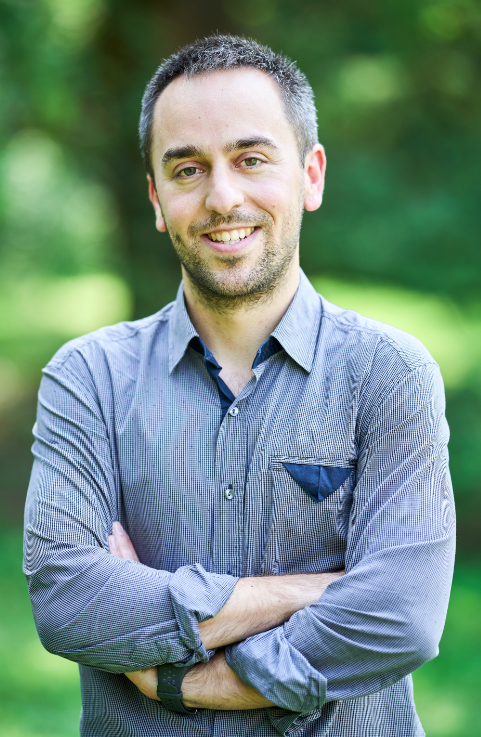 